Lundi Mardi : Langage et outils pour structurer : jeux en grand avec maitresse en alternance avec un groupe en autonomie (construction (silencieuse pas de duplo)/ graphisme libre/PAM), Jeudi sert de balance si absents, sinon il est réservé à des jeux de société en lien si possible avec la thématique ou sorties…, (recruter parents pour tenir une table de jeu).Vendredi école du dehors (jardin ou bois (si possible une fois par mois pour le bois)datesalbumalbumvocabulaireLangage et comptinesLangage et comptinesLangage et comptinesOutils pour  les mathématiquesOutils pour  les mathématiquesOutils pour  les mathématiquesArts Arts Arts Activités physiquesExplorer le mondeExplorer le mondeExplorer le mondeAnglais et conteAnglais et conteAnglais et conteSciences et musiqueSciences et musiqueSciences et musiqueS 1 : 2 et 3 /09Rentrée échelonnée pour les nvxPetit loup rentre à l'école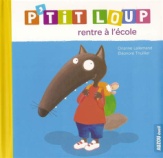 Petit loup rentre à l'écoleRentrée Se présenter à la classeJ'ai un nom un prénomSe présenter à la classeJ'ai un nom un prénomSe présenter à la classeJ'ai un nom un prénomDécorer son porte manteauDécorer son porte manteauDécorer son porte manteauDécouvrir le matérielDécouverte de l’écoleDécouverte de l’écoleDécouverte de l’écoleHello Good Bye (découverte de Simon (la marionnette anglaise))Hello Good Bye (découverte de Simon (la marionnette anglaise))Hello Good Bye (découverte de Simon (la marionnette anglaise))RASRASRASS2 : 6/09Cléo à l'école (Sibylle Delacroix)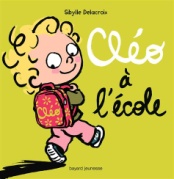 Cléo à l'école (Sibylle Delacroix)École Je cherche avec la photo l’endroit exact et le nom des objets et ou de la salle.Je cherche avec la photo l’endroit exact et le nom des objets et ou de la salle.Je cherche avec la photo l’endroit exact et le nom des objets et ou de la salle.Autonomie : je fais des puzzles à emboîtementAutonomie : je fais des puzzles à emboîtementAutonomie : je fais des puzzles à emboîtementJe peins librement en utilisant les outils mis à ma dispositionJe peins librement en utilisant les outils mis à ma dispositionJe peins librement en utilisant les outils mis à ma dispositionyogaDécouverte de la classe et des différents outils de la classeDécouverte de la classe et des différents outils de la classeDécouverte de la classe et des différents outils de la classehttp://youtu.be/Uv1JkBL5728 hello What's your name ? (chanson)http://youtu.be/Uv1JkBL5728 hello What's your name ? (chanson)http://youtu.be/Uv1JkBL5728 hello What's your name ? (chanson)Découverte des instrumentsavec un aimant je teste la classe et les objets comme dans  Cléo ou les lettres sont accrochées au tableau...Découverte des instrumentsavec un aimant je teste la classe et les objets comme dans  Cléo ou les lettres sont accrochées au tableau...Découverte des instrumentsavec un aimant je teste la classe et les objets comme dans  Cléo ou les lettres sont accrochées au tableau...S3 : 13/09Lave toi les mains (Tony Ross)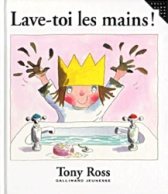 Lave toi les mains (Tony Ross)Corps et hygièneAutonomie au coin bibliothèquetapent tapent Petites mainsAutonomie au coin bibliothèquetapent tapent Petites mainsAutonomie au coin bibliothèquetapent tapent Petites mainsLa chasse aux microbes (autant de microbes que d'espace des boites à oeufs)La chasse aux microbes (autant de microbes que d'espace des boites à oeufs)La chasse aux microbes (autant de microbes que d'espace des boites à oeufs)Peindre avec les mains, pour après bien se laver les mainsPeindre avec les mains, pour après bien se laver les mainsPeindre avec les mains, pour après bien se laver les mainsyogaApprendre à bien se laver les mainsApprendre à bien se laver les mainsApprendre à bien se laver les mainsLes habits neufs de l'empereuridem + découverte de quelques mots : head shouldersLes habits neufs de l'empereuridem + découverte de quelques mots : head shouldersLes habits neufs de l'empereuridem + découverte de quelques mots : head shouldersLe poivre qui s'enfuit… : https://les-recettes-de-la-debrouille.blogspot.com/2020/05/la-maitresse-part-en-live-experience-avec-de-l-eau-et-du-poivre.htmlRythme avec les mains (en tapant, frottant...)Le poivre qui s'enfuit… : https://les-recettes-de-la-debrouille.blogspot.com/2020/05/la-maitresse-part-en-live-experience-avec-de-l-eau-et-du-poivre.htmlRythme avec les mains (en tapant, frottant...)Le poivre qui s'enfuit… : https://les-recettes-de-la-debrouille.blogspot.com/2020/05/la-maitresse-part-en-live-experience-avec-de-l-eau-et-du-poivre.htmlRythme avec les mains (en tapant, frottant...)S4 : 20/09Comment laver un mammouth laineux(Michelle Robinson, Kate Hindley )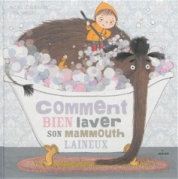 Comment laver un mammouth laineux(Michelle Robinson, Kate Hindley )Corps et hygièneLangage oral autour du bain d'un bébéJe me lave les mainsLangage oral autour du bain d'un bébéJe me lave les mainsLangage oral autour du bain d'un bébéJe me lave les mainsAutant de savon, serviette, gant que de bébés pour les laverAutant de savon, serviette, gant que de bébés pour les laverAutant de savon, serviette, gant que de bébés pour les laverFaire de la peinture avec du savon : http://vivimaternelle.canalblog.com/archives/2016/02/29/33446821.htmlFaire de la peinture avec du savon : http://vivimaternelle.canalblog.com/archives/2016/02/29/33446821.htmlFaire de la peinture avec du savon : http://vivimaternelle.canalblog.com/archives/2016/02/29/33446821.htmlyogaLes parties du corpsLes parties du corpsLes parties du corpsLe loup et les 7 chevreauxchanson head shoulders needs and toes juste le refrainLe loup et les 7 chevreauxchanson head shoulders needs and toes juste le refrainLe loup et les 7 chevreauxchanson head shoulders needs and toes juste le refrainComment faire des bulles ?Faire de la musique avec de l'eauComment faire des bulles ?Faire de la musique avec de l'eauComment faire des bulles ?Faire de la musique avec de l'eauS5 : 27/09Les émotions de Gaston : Je suis en colère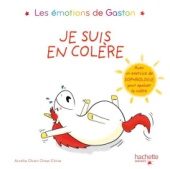 Les émotions de Gaston : Je suis en colèreÉmotions Remettre les images de Gaston en face de la photo d'un enfant, et essayer d'imiter l'émotion.Les émotions de petit loup.Remettre les images de Gaston en face de la photo d'un enfant, et essayer d'imiter l'émotion.Les émotions de petit loup.Remettre les images de Gaston en face de la photo d'un enfant, et essayer d'imiter l'émotion.Les émotions de petit loup.Formes (en autonomie jouer avec les formes de manière à manipuler librement le matériel)Formes (en autonomie jouer avec les formes de manière à manipuler librement le matériel)Formes (en autonomie jouer avec les formes de manière à manipuler librement le matériel)Je déchire des papiers comme si j'étais en colère sur de la musique rock (ex AC DC) puis je les colle sur une feuille en tapant avec ma main.Je déchire des papiers comme si j'étais en colère sur de la musique rock (ex AC DC) puis je les colle sur une feuille en tapant avec ma main.Je déchire des papiers comme si j'étais en colère sur de la musique rock (ex AC DC) puis je les colle sur une feuille en tapant avec ma main.yogaDéchirer, découper, coller,...Déchirer, découper, coller,...Déchirer, découper, coller,...La belle au bois dormantchanson Head shoulders needs and toes entièreLa belle au bois dormantchanson Head shoulders needs and toes entièreLa belle au bois dormantchanson Head shoulders needs and toes entièrehttps://www.lepaysdesmerveilles.com/trois-experiences-sur-le-melange-des-couleurs-a-faire-avec-les-enfants-lart-est-un-jeu-denfant-13.html ressortir une émotion avec de la musique (écoute de musiques émotives) puis jouer avec les instruments pour accompagner les musiques précédenteshttps://www.lepaysdesmerveilles.com/trois-experiences-sur-le-melange-des-couleurs-a-faire-avec-les-enfants-lart-est-un-jeu-denfant-13.html ressortir une émotion avec de la musique (écoute de musiques émotives) puis jouer avec les instruments pour accompagner les musiques précédenteshttps://www.lepaysdesmerveilles.com/trois-experiences-sur-le-melange-des-couleurs-a-faire-avec-les-enfants-lart-est-un-jeu-denfant-13.html ressortir une émotion avec de la musique (écoute de musiques émotives) puis jouer avec les instruments pour accompagner les musiques précédentesS6 : 4/10Aujourd'hui je suis (Mies Van Hout)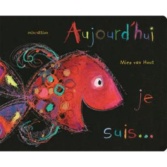 Aujourd'hui je suis (Mies Van Hout)Émotions Autonomie : je regarde les vidéos de contes à l'ordinateur de maitresse.Mes émotions (air frères jacques : https://www.youtube.com/watch?v=zWUcFfGr_xw)Autonomie : je regarde les vidéos de contes à l'ordinateur de maitresse.Mes émotions (air frères jacques : https://www.youtube.com/watch?v=zWUcFfGr_xw)Autonomie : je regarde les vidéos de contes à l'ordinateur de maitresse.Mes émotions (air frères jacques : https://www.youtube.com/watch?v=zWUcFfGr_xw)Formes : déménageurs rangeurs de formes dans la bonne boiteFormes : déménageurs rangeurs de formes dans la bonne boiteFormes : déménageurs rangeurs de formes dans la bonne boiteJe continue  mon œuvre de la semaine dernière sur une musique triste (chopin) en faisant pleuvoir des gouttes d'encre avec une pailleJe continue  mon œuvre de la semaine dernière sur une musique triste (chopin) en faisant pleuvoir des gouttes d'encre avec une pailleJe continue  mon œuvre de la semaine dernière sur une musique triste (chopin) en faisant pleuvoir des gouttes d'encre avec une pailleyogaSortie dans les bois : récolter des fruits (glands, chataignes, ...)Sortie dans les bois : récolter des fruits (glands, chataignes, ...)Sortie dans les bois : récolter des fruits (glands, chataignes, ...)Le petit poucetjeu : touch (une partie du corps)Le petit poucetjeu : touch (une partie du corps)Le petit poucetjeu : touch (une partie du corps)Idem en musiqueexpériences couleurs suiteIdem en musiqueexpériences couleurs suiteIdem en musiqueexpériences couleurs suiteS7 : 11/10Un automne avec Pop (Sanders)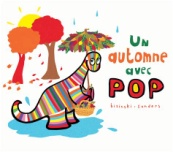 Un automne avec Pop (Sanders)Automne Je range les fruits sur les arbres en fonction de la lettre (sur l'arbre et sur le fruit : F (figuier), P (pommier), N (noyer), CH (chataigner), M (marronnier)Deux petits Bonhommes (https://dessinemoiunehistoire.net/chansons-comptines-poesies-automne/)Je range les fruits sur les arbres en fonction de la lettre (sur l'arbre et sur le fruit : F (figuier), P (pommier), N (noyer), CH (chataigner), M (marronnier)Deux petits Bonhommes (https://dessinemoiunehistoire.net/chansons-comptines-poesies-automne/)Je range les fruits sur les arbres en fonction de la lettre (sur l'arbre et sur le fruit : F (figuier), P (pommier), N (noyer), CH (chataigner), M (marronnier)Deux petits Bonhommes (https://dessinemoiunehistoire.net/chansons-comptines-poesies-automne/)Je joue en autonomie avec les nombres 1, 2, 3 et leur constellation avec divers jeux (dés, cartes, puzzle à emboitement, boite d'oeuf coupée)Je joue en autonomie avec les nombres 1, 2, 3 et leur constellation avec divers jeux (dés, cartes, puzzle à emboitement, boite d'oeuf coupée)Je joue en autonomie avec les nombres 1, 2, 3 et leur constellation avec divers jeux (dés, cartes, puzzle à emboitement, boite d'oeuf coupée)Jouer avec les couleurs : je trace des traits pour décorer Pop, puis je colle des feuilles pour transformer Pop en chef indien.Jouer avec les couleurs : je trace des traits pour décorer Pop, puis je colle des feuilles pour transformer Pop en chef indien.Jouer avec les couleurs : je trace des traits pour décorer Pop, puis je colle des feuilles pour transformer Pop en chef indien.yogaSortie dans les bois : récolter des feuillesSortie dans les bois : récolter des feuillesSortie dans les bois : récolter des feuillesLe petit chaperon rougeHow are you ? Happy, angry, sadLe petit chaperon rougeHow are you ? Happy, angry, sadLe petit chaperon rougeHow are you ? Happy, angry, sadQue deviennent les feuilles mortes ?( s'inspirer de : http://www.eclairsdesciences.qc.ca/wp-content/uploads/2015/06/lesfeuillesmortes.pdf)Fabriquer un instrument de percussion avec les fruits récoltés. (bâton de pluie, maracas...)Que deviennent les feuilles mortes ?( s'inspirer de : http://www.eclairsdesciences.qc.ca/wp-content/uploads/2015/06/lesfeuillesmortes.pdf)Fabriquer un instrument de percussion avec les fruits récoltés. (bâton de pluie, maracas...)Que deviennent les feuilles mortes ?( s'inspirer de : http://www.eclairsdesciences.qc.ca/wp-content/uploads/2015/06/lesfeuillesmortes.pdf)Fabriquer un instrument de percussion avec les fruits récoltés. (bâton de pluie, maracas...)S8 : 18/10Anton et la feuille(Ole Könnecke)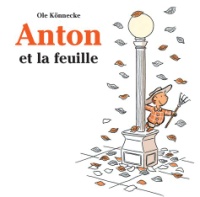 Anton et la feuille(Ole Könnecke)AutomneJe joue en autonomie avec les lettres pour les ranger dans la bonne boite (lettres mobiles)Petite feuille (idem)Je joue en autonomie avec les lettres pour les ranger dans la bonne boite (lettres mobiles)Petite feuille (idem)Je joue en autonomie avec les lettres pour les ranger dans la bonne boite (lettres mobiles)Petite feuille (idem)123 : maitresse dit le nombre et chacun doit trouver un emplacement (constellation du dé) correspondant.123 : maitresse dit le nombre et chacun doit trouver un emplacement (constellation du dé) correspondant.123 : maitresse dit le nombre et chacun doit trouver un emplacement (constellation du dé) correspondant.Décorer une feuille morte ou décorer avec des feuilles mortes Décorer une feuille morte ou décorer avec des feuilles mortes Décorer une feuille morte ou décorer avec des feuilles mortes yogaSortie dans les bois : Faire un tas de feuille, faire voler une feuilleSortie dans les bois : Faire un tas de feuille, faire voler une feuilleSortie dans les bois : Faire un tas de feuille, faire voler une feuilleLe petit poucetHow are you ?Idem + sick, tired, so soLe petit poucetHow are you ?Idem + sick, tired, so soLe petit poucetHow are you ?Idem + sick, tired, so soSuite musiqueComment déplacer une feuille morte sans la toucher ?Suite musiqueComment déplacer une feuille morte sans la toucher ?Suite musiqueComment déplacer une feuille morte sans la toucher ?DatesP2albumvocabulairevocabulairevocabulaireLangage : comptineOutils pour les mathématiquesOutils pour les mathématiquesArts Arts Arts Activités physiques : collaborer, coopérer, s’opposerActivités physiques : collaborer, coopérer, s’opposerActivités physiques : collaborer, coopérer, s’opposerActivités physiques : collaborer, coopérer, s’opposerExplorer le mondeExplorer le mondeExplorer le mondeAnglais : les couleurs et conteAnglais : les couleurs et conteAnglais : les couleurs et conteSciences et musiqueSciences et musiqueS 9 :  08/11Jeudi fériéMange, mon ange (Pinel)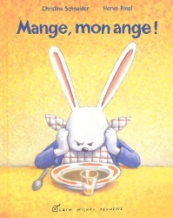 Autour du repasAutour du repasAutour du repasMettre la table (jouer au coin cuisine avec les couverts et assietteTous les légumesLes couleurs : tri par couleur de différents objets (si possible légumes jouets) Les couleurs : tri par couleur de différents objets (si possible légumes jouets) Mélange des couleurs : on réalise des soupes en mélangeant avec une cuillère les différentes couleurs pour obtenir une soupe verte caca d’oie, une soupe rose, un yaourt ou on mélange du bleu et du vert comme dans le livreMélange des couleurs : on réalise des soupes en mélangeant avec une cuillère les différentes couleurs pour obtenir une soupe verte caca d’oie, une soupe rose, un yaourt ou on mélange du bleu et du vert comme dans le livreMélange des couleurs : on réalise des soupes en mélangeant avec une cuillère les différentes couleurs pour obtenir une soupe verte caca d’oie, une soupe rose, un yaourt ou on mélange du bleu et du vert comme dans le livreUne équipe qui remplit l’assiette de soupe (objets ou sable si dehors) et une qui vide dans la caisse à coté.Une équipe qui remplit l’assiette de soupe (objets ou sable si dehors) et une qui vide dans la caisse à coté.Une équipe qui remplit l’assiette de soupe (objets ou sable si dehors) et une qui vide dans la caisse à coté.Une équipe qui remplit l’assiette de soupe (objets ou sable si dehors) et une qui vide dans la caisse à coté.Réaliser une soupe (recette, ingrédients, ustensiles, couleurs, légumes)Réaliser une soupe (recette, ingrédients, ustensiles, couleurs, légumes)Réaliser une soupe (recette, ingrédients, ustensiles, couleurs, légumes)Boucle d'or et les 3 oursRituel : how are you ? what’s your name?Découverte de la première chanson : colours songBoucle d'or et les 3 oursRituel : how are you ? what’s your name?Découverte de la première chanson : colours songBoucle d'or et les 3 oursRituel : how are you ? what’s your name?Découverte de la première chanson : colours songMélange des couleurs avec une table lumineuse.Faire de la musique avec l’air (souffler dans une bouteille) découverte d’un instrument à vent la flute.Mélange des couleurs avec une table lumineuse.Faire de la musique avec l’air (souffler dans une bouteille) découverte d’un instrument à vent la flute.S10 : 15/11Bon appétit Georges (chez Mille pages)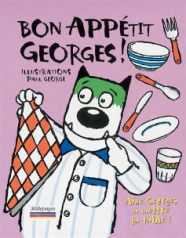 Autour du repasAutour du repasAutour du repasMettre la table :  (se repérer dans l’espace d’une feuille) comme dans le livre je colle tous les éléments sur ma feuille au bon endroit pour aider Georges à mettre la table et je les nommeA,A,A, j'ai du chocolatMettre la table :  (se repérer dans l’espace d’une feuille) comme dans le livre je colle tous les éléments sur ma feuille au bon endroit pour aider Georges à mettre la table et je les nommeA,A,A, j'ai du chocolatMettre la table :  (se repérer dans l’espace d’une feuille) comme dans le livre je colle tous les éléments sur ma feuille au bon endroit pour aider Georges à mettre la table et je les nommeA,A,A, j'ai du chocolatMettre la table :  (se repérer dans l’espace d’une feuille) comme dans le livre je colle tous les éléments sur ma feuille au bon endroit pour aider Georges à mettre la table et je les nommeA,A,A, j'ai du chocolatJe peins le haut de la tête de Georges en vert pour cela je dois mélanger du ?             Je peins le haut de la tête de Georges en vert pour cela je dois mélanger du ?             Je peins le haut de la tête de Georges en vert pour cela je dois mélanger du ?             Sur le principe des chaises musicales : dès que la maitresse tape dans ses mains on doit rejoindre sa chaise(tapis/cerceau) pour se mettre à table (pas d’élimination au moins au début…)Sur le principe des chaises musicales : dès que la maitresse tape dans ses mains on doit rejoindre sa chaise(tapis/cerceau) pour se mettre à table (pas d’élimination au moins au début…)Sur le principe des chaises musicales : dès que la maitresse tape dans ses mains on doit rejoindre sa chaise(tapis/cerceau) pour se mettre à table (pas d’élimination au moins au début…)Sur le principe des chaises musicales : dès que la maitresse tape dans ses mains on doit rejoindre sa chaise(tapis/cerceau) pour se mettre à table (pas d’élimination au moins au début…)Réaliser un bonhomme de terre et ses ustensiles en terre au jardin.Réaliser un bonhomme de terre et ses ustensiles en terre au jardin.Réaliser un bonhomme de terre et ses ustensiles en terre au jardin.La soupe au caillouIdem + jeu avec les couleurs : touch yellow… (dans la classeLa soupe au caillouIdem + jeu avec les couleurs : touch yellow… (dans la classeLa soupe au caillouIdem + jeu avec les couleurs : touch yellow… (dans la classeCercle chromatique avec les couleurs (et des verres  )Quand maitresse tape dans ses mains on tape les cuillères  ensemble pour faire de la musique. (découverte d’un nouvel instrument à vent)S11 : 22/11Mamie (Philippe Jalabert)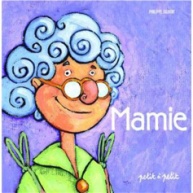 Famille Famille Famille Grâce à la couleur je range les personnages de chaque famille dans leur maison. Puis tous ensemble on cherche quel personnage il manque dans chaque maison (avec jeu de famille)https://ddata.over-blog.com/1/27/08/90/2013-2014/collegues/geraldine/7familles_mat-moustache-S24.pdfLes hérissonsGrâce à la couleur je range les personnages de chaque famille dans leur maison. Puis tous ensemble on cherche quel personnage il manque dans chaque maison (avec jeu de famille)https://ddata.over-blog.com/1/27/08/90/2013-2014/collegues/geraldine/7familles_mat-moustache-S24.pdfLes hérissonsGrâce à la couleur je range les personnages de chaque famille dans leur maison. Puis tous ensemble on cherche quel personnage il manque dans chaque maison (avec jeu de famille)https://ddata.over-blog.com/1/27/08/90/2013-2014/collegues/geraldine/7familles_mat-moustache-S24.pdfLes hérissonsGrâce à la couleur je range les personnages de chaque famille dans leur maison. Puis tous ensemble on cherche quel personnage il manque dans chaque maison (avec jeu de famille)https://ddata.over-blog.com/1/27/08/90/2013-2014/collegues/geraldine/7familles_mat-moustache-S24.pdfLes hérissonsJe peins les cheveux de Mamie en respectant les spirales (j’essaie de peindre en spirale)Je peins les cheveux de Mamie en respectant les spirales (j’essaie de peindre en spirale)Je peins les cheveux de Mamie en respectant les spirales (j’essaie de peindre en spirale)Je retrouve ma famille à chaque fois que maitresse tape dans la main (faire des familles avec des foulards)Je retrouve ma famille à chaque fois que maitresse tape dans la main (faire des familles avec des foulards)Je retrouve ma famille à chaque fois que maitresse tape dans la main (faire des familles avec des foulards)Je retrouve ma famille à chaque fois que maitresse tape dans la main (faire des familles avec des foulards)Continuer à faire des bonhommes pour avoir une famille (en terre ou avec des branches…)Continuer à faire des bonhommes pour avoir une famille (en terre ou avec des branches…)Continuer à faire des bonhommes pour avoir une famille (en terre ou avec des branches…)Cendrillon Idem + What’s missing ?Cendrillon Idem + What’s missing ?Cendrillon Idem + What’s missing ?Comment peut-on fabriquer des spirales comme les cheveux de Mamie (du livre) ?Idée : bolduc et ciseaux, pate à modeler…Souffler dans un coquillage ou une coquille d’escargot.(découverte d’un nouvel instrument à vent)S12 : 29/11Une nouvelle maison pour la famille souris(kazuo Iwamura)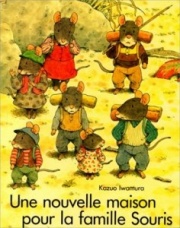 Famille Famille Famille Je créé ma famille en vérifiant qu’il ne manque personne (à coller sur une feuille)La famille tortueJe fais des familles avec les constellations de 1, 2 et 3 (dans des maisons)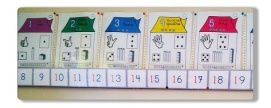 Je fais des familles avec les constellations de 1, 2 et 3 (dans des maisons)Je trace à la peinture deux grands traits marron pour aider les souris à traverser la rivière. (travail autour du trait horizontal, mouvement du bras de gauche à droite)Je trace à la peinture deux grands traits marron pour aider les souris à traverser la rivière. (travail autour du trait horizontal, mouvement du bras de gauche à droite)Je trace à la peinture deux grands traits marron pour aider les souris à traverser la rivière. (travail autour du trait horizontal, mouvement du bras de gauche à droite)Jeu de la belette et de la souris : un élève qui est la belette  et les souris qui traversent la pièce pour aller se réfugier dans la maison. (pas d’élimination…)Jeu de la belette et de la souris : un élève qui est la belette  et les souris qui traversent la pièce pour aller se réfugier dans la maison. (pas d’élimination…)Jeu de la belette et de la souris : un élève qui est la belette  et les souris qui traversent la pièce pour aller se réfugier dans la maison. (pas d’élimination…)Jeu de la belette et de la souris : un élève qui est la belette  et les souris qui traversent la pièce pour aller se réfugier dans la maison. (pas d’élimination…)Dans les bois : Construire des abris pour les souris, des lits, des ponts, marcher comme les souris avec l’aide d’une corde suspendues entre 2 arbres.Dans les bois : Construire des abris pour les souris, des lits, des ponts, marcher comme les souris avec l’aide d’une corde suspendues entre 2 arbres.Dans les bois : Construire des abris pour les souris, des lits, des ponts, marcher comme les souris avec l’aide d’une corde suspendues entre 2 arbres.La moufle Idem + nouvelle chanson red redLa moufle Idem + nouvelle chanson red redLa moufle Idem + nouvelle chanson red redJouer avec la comptine la famille tortue en remplaçant des mots par des sons comme dans : https://www.momes.net/chansons-et-histoires/comptines/comptines-sur-la-famille/la-famille-tortue-840037(découverte d’un nouvel instrument à vent)Comment on pourrait faire traverser l’eau du robinet de la classe au bureau de maitresse ?Jouer avec la comptine la famille tortue en remplaçant des mots par des sons comme dans : https://www.momes.net/chansons-et-histoires/comptines/comptines-sur-la-famille/la-famille-tortue-840037(découverte d’un nouvel instrument à vent)Comment on pourrait faire traverser l’eau du robinet de la classe au bureau de maitresse ?S13 : 06/12René le renne (Sylvianne Gangloff)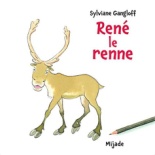 NoëlNoëlNoëlLoto de NoëlLes cadeaux : https://www.momes.net/chansons-et-histoires/comptines/comptines-de-fetes/comptines-de-noel/les-cadeaux-839213Je mets un cadeau à chaque chausson pour aider le Père Noël : autant de…Je mets un cadeau à chaque chausson pour aider le Père Noël : autant de…Création collective d’une foret pour René le Rennes en peinture (idée : tampon triangulaire vert pour les sapins et rectangulaire pour les troncs…)Création collective d’une foret pour René le Rennes en peinture (idée : tampon triangulaire vert pour les sapins et rectangulaire pour les troncs…)Création collective d’une foret pour René le Rennes en peinture (idée : tampon triangulaire vert pour les sapins et rectangulaire pour les troncs…)Déménageurs (contre le temps avec sablier)Il faut aider le père noël à charger tous les cadeaux (objets motricité) dans son chariot (carton) avant que la cloche ne sonne minuit...Déménageurs (contre le temps avec sablier)Il faut aider le père noël à charger tous les cadeaux (objets motricité) dans son chariot (carton) avant que la cloche ne sonne minuit...Déménageurs (contre le temps avec sablier)Il faut aider le père noël à charger tous les cadeaux (objets motricité) dans son chariot (carton) avant que la cloche ne sonne minuit...Déménageurs (contre le temps avec sablier)Il faut aider le père noël à charger tous les cadeaux (objets motricité) dans son chariot (carton) avant que la cloche ne sonne minuit...Réalisation de décorations naturelles pour offrir aux parentsRéalisation de décorations naturelles pour offrir aux parentsRéalisation de décorations naturelles pour offrir aux parentsRoule, Roule, Bûchette !Idem + touch the yellow gift…Roule, Roule, Bûchette !Idem + touch the yellow gift…Roule, Roule, Bûchette !Idem + touch the yellow gift…(découverte d’un nouvel instrument à vent)Comment faire de la musique avec du vent ?Des expériences avec l’air et le venthttp://www-annexe.ac-rouen.fr/premier_degre/presteia76/defimrs/2015-2016/productions/C1/air_MSGS_CousteauFontaine_Ferment.pdf(découverte d’un nouvel instrument à vent)Comment faire de la musique avec du vent ?Des expériences avec l’air et le venthttp://www-annexe.ac-rouen.fr/premier_degre/presteia76/defimrs/2015-2016/productions/C1/air_MSGS_CousteauFontaine_Ferment.pdfS14 : 13/12Noël de sapin (Michel Gay)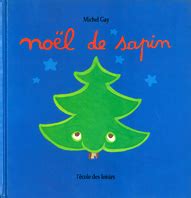 Noël Noël Noël Le père Noel est enrhumé : https://www.momes.net/chansons-et-histoires/comptines/comptines-de-fetes/comptines-de-noel/le-pere-noel-est-enrhume-839463Je colle les mots dans le bon ordre pour souhaiter un joyeux noël à mes parentsJe colle une étoile (gommette) à chaque branche du sapin pour décorer la carte pour mes parents.Je colle une étoile (gommette) à chaque branche du sapin pour décorer la carte pour mes parents.Réalisation de décorations naturelles pour offrir aux parents :Idées : https://www.teteamodeler.com/ecologie/activite/recyclage/noel-ecologique-bricolage2.aspRéalisation de décorations naturelles pour offrir aux parents :Idées : https://www.teteamodeler.com/ecologie/activite/recyclage/noel-ecologique-bricolage2.aspRéalisation de décorations naturelles pour offrir aux parents :Idées : https://www.teteamodeler.com/ecologie/activite/recyclage/noel-ecologique-bricolage2.aspLes transporteurs: http://www.ecolepetitesection.com/article-12389155.htmlOn transporte des étoiles pour que le petit sapin soit heureux.Les transporteurs: http://www.ecolepetitesection.com/article-12389155.htmlOn transporte des étoiles pour que le petit sapin soit heureux.Les transporteurs: http://www.ecolepetitesection.com/article-12389155.htmlOn transporte des étoiles pour que le petit sapin soit heureux.Les transporteurs: http://www.ecolepetitesection.com/article-12389155.htmlOn transporte des étoiles pour que le petit sapin soit heureux.Réalisation de décorations naturelles pour offrir aux parentsRéalisation de décorations naturelles pour offrir aux parentsRéalisation de décorations naturelles pour offrir aux parentsle poème :  L’histoire de la Nuit avant Noël (Clement Moore)idem + écoute d’une histoire: brown bear brown bear : https://www.youtube.com/watch?v=0A8eBB7H8G4le poème :  L’histoire de la Nuit avant Noël (Clement Moore)idem + écoute d’une histoire: brown bear brown bear : https://www.youtube.com/watch?v=0A8eBB7H8G4le poème :  L’histoire de la Nuit avant Noël (Clement Moore)idem + écoute d’une histoire: brown bear brown bear : https://www.youtube.com/watch?v=0A8eBB7H8G4(découverte d’un nouvel instrument à vent)idem(découverte d’un nouvel instrument à vent)idemdatesalbumvocabulairelangageOutils pour les mathématiquesArts : rondsActivités physiques :Communiquer avec les autres au travers d’action à visée expressives ou artistiqueExplorer le mondeAnglais et conte Période 3 : danse with Patty Shukla (chanteuse américaine pour enfant) https://www.youtube.com/user/pattyshukla/videos?view=0&sort=p&shelf_id=1Sciences et musique : Pierre et le loup (chaque semaine un à 2 perso = un instrumentS15 : 03/01Un petit cœur gros comme ça (Sophie Schoenwald - Anita Schmidt)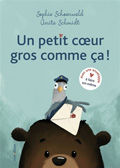 Lettres En groupe  on réfléchit à ce que l’on va écrire sur notre carte de vœux Rond tout rondJe colle les chiffres 2022 sur ma carte de voeuxJe réalise une carte de vœux pour mes parents : je fais des empreintes de ronds, puis je trace à la craie autour de chaque rond. (sur une cartoline de couleur). En s’inspirant de DELAUNAY :" Rythmes et joie de vivre" https://www.edumoov.com/fiche-de-preparation-sequence/81110/agir-s-exprimer-comprendre-a-travers-l-activite-physique/ps-ms/danseséance 1Sortir dehors respirer et faire de la buée avec sa bouche, voir la rosée sur l’herbe…Semer fève et petit poisRenart et la pêche à la queue (Ysengrin)Cette semaine on va revoir les couleurs en dansant Ok stand up please, give your hand for a circle, sit down And look, listen and moove https://youtu.be/EvMPRnMHfx8  cf la prep de 2020Découverte de l’eau liquide, solide et vapeur avec le livre du comité de lecture : Hé l’eauEcoute musicale de l’histoire entière de Pierre et le loupS16 : 10/01Atchoum(Tan et Yasuko Koide)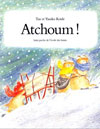 Lettres On joue au facteur (boite avec l’étiquette du camarade (prénom d’un coté et photo de l’autre))Je choisis une enveloppe avec l’étiquette de mon camarade puis je mets dans l’enveloppe une carte mot, puis je distribue l’enveloppe dans la boite à lettre correspondante.Le facteur n’est pas passéMaison des chiffres en autonomie (1 2 et 3) (cf période 2)Je décore ma couronne en réalisant en bas de la couronne des empreintes de bouchons ronds.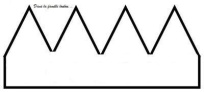 Séance 2Tirer un traineau (sur roue ou sur herbe car pas de neige chez nous…)Se faire tirer pour sentir l’effet de glisser (boue ou herbeCendrillon Comprendre comment le Loup s'est coincé la queue… https://ecole-publique-louvigne-du-desert.ac-rennes.fr/spip.php?article206les perso de Pierre et le loupS17 : 17/01Dans la galette il y a (Antonin Louchard Moreno)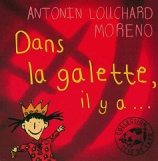 Galette Je mets dans ma galette les objets que l’on me nomme.La galette : https://dessinemoiunehistoire.net/comptine-la-galette/Jeu les deux galetteshttp://www.ecolepetitesection.com/2016/12/dans-la-galette-il-y-a-semaine-17-2016-2017.htmlou jeu en grand : des cerceaux pour représenter les galettes, une photo représentant la galette (cerceau) avec les objets attendus dedans (par paquet de un ou de deux ou de trois suivant les élèves). tu vas chercher les fèves dans le panier pour remplir ta galette comme sur la photo.Suite couronne : je colle une gommette dans chaque triangle puis je trace des ronds autour de chaque gommette avec un feutre .Séance 3Envoyer la carte de vœux : découverte de la communeRoule GaletteInstaller un système pour observer des stalactites (goutte à goutte) (si gel…)Le chatS18 : 24/01Si petit (Laurie Cohen)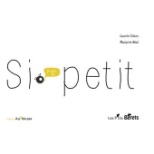 La communeJe place des objets dans l’espace (un oiseau dans une boite (cage), puis dans un carton… En écoutant les consignes de la maitresse.(placement, vocabulaire, dedans, à coté, notion d’espace se repérer…) Il était une fois un tout petit roiJe place des objets dans l’espace (un oiseau dans une boite (cage), puis dans un carton… En écoutant les consignes de la maitresse.(placement, vocabulaire, dedans, à coté, notion d’espace se repérer…) Il était une fois un tout petit roiUne œuvre sur la commune (colle des ronds maisons, puis trace autour et relie les  œuvre collective. http://tourcouleurs.canalblog.com/archives/2018/04/01/36337180.htmlComme Hervé TulletCréation artistique d’une petite chorégraphie sur l’hiverTravail autour de la rondeOn se fait petit petitAmener l’œuvre à la mairie de la communeLe voyage de Tom pouceL’oiseau et le canardQui ou quoi est plus petit ?S19 : 31/01A trois on a moins froid (Elsa Devernois  et Michel Gay)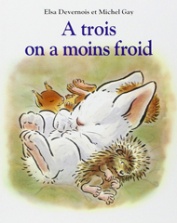 HiverLoto de l’hiverComptine : Hérisson tout hérisséJe couche les animaux par paquet de trois dans chaque petite cabane (boite en carton avec mousse ou paille et animaux jouets)Ronds concentriques comme Vassily Kandinsky : une empreinte de bouchons au milieu de la feuille puis avec un pinceau je fais le tour puis je change de couleur et je fais un rond encore plus grandCréation artistique d’une petite chorégraphie sur l’hiverReprise ronde, puis tout en étant en ronde son se faite tout petit, puis on s’éparpille comme des flocons de neige qui volentCréer des minis cabanes dans les bois pour les animaux.Saute, petite crêpe !Le grand père et les chasseursL’électricité statique (ballon de baudruche : Comment avoir les poils/cheveux tout hérissés comme le hérisson ?S20 : 07/02Par une journée d'hiver  (Ruth Krauss)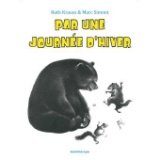 HiverToujours par paquet de trois je couche les animaux dans la bonne « maison » ours=grotte, escargot=coquille, marmotte=terrier et écureuil= arbre(image des lieux sur du carton affiché avec 3 pates à fixe et animaux imprimés sur cartoline)J’ai froidToujours par paquet de trois je couche les animaux dans la bonne « maison » ours=grotte, escargot=coquille, marmotte=terrier et écureuil= arbre(image des lieux sur du carton affiché avec 3 pates à fixe et animaux imprimés sur cartoline)J’ai froidOn réalise des fleurs avec des tampons rond ou en traçant des ronds. œuvre collective.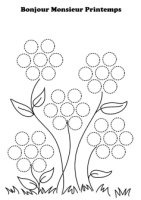 Création artistique d’une petite chorégraphie sur l’hiverIdem plus on saute comme une crêpe et on s’allonge comme une crêpe qui a atterri par terre.Chercher dans les bois des trous et lieux de vie des animaux.Baba Yaga et MachenkaRéécoute en s’arrêtant pour retrouver les personnagesComment peut-on faire de l’air chaud ?Idée de réponse avec une expérience : https://www.jeuxetcompagnie.fr/activites-scientifiques-maternelle/DatesalbumvocabulairelangageOutils pour les mathématiquesArts Activités physiques : Agir dans l’espace, dans la durée, et sur les objets : courir, sauter, viser, lancerExplorer le monde (école du dehors)Anglais et conteSciences : obj : préparer les semis pour le jardin et musiqueS21 : 28/02Dessine moi une maison (Marie Roxane Galliez)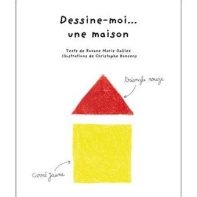 Maison Demander à un adulte de lui dessiner une maison comme dans le livre (peut être à chaque regroupement avant la lecture par un élève et compléter par les autres élèves (l’adulte dessine au fur et à mesure de la demande) : comprendre que les mots ont un sens et son comprisJe fais le tour de ma maison.Formes géométriques et couleursJe reproduis les maisons comme sur l’image modèle en utilisant et en respectant les formes et les couleurshttps://evolutionclasse.org/2017/01/10/espace-et-geometrie-jeu-des-maisons/amp/Séance 1  maison : maison avec triangle et carré à l’encre bougie : http://ideesnanoug.canalblog.com/archives/2012/01/02/23212254.htmlhttp://culturehumaniste66.ac-montpellier.fr/06_ARTS_VISUELS/PROJET_DEPARTEMENTAL/expo_arts_2011/drolesdemaisons_projet_mat.pdfLancer (viser au sol) les sacs dans leur maison de couleur (cerceau au sol accrocher avec du scotch)Construction de maisonSéance 1 House : découverte de la chanson it’s happy househttps://www.youtube.com/watch?v=yiGT-CkHV8QAvec l’aide de flash cards découverts avant la chanson : Les 3 petits cochonsMusique : on ouvre ses oreilles : jeu autour du silence : https://laclassededelphine.jimdofree.com/divers/musique/ , puis savoir identifier d’où vient un son (le téléphone de maitresse a disparu.S1 : où poussent les plantes ?Comment peut on faire pour faire pousser une plante dans une maison ?S22 : 07/03Dans Paris il y a (Antonin Louchard)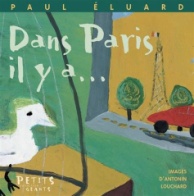 Maison J'ai une maison pleine de fenêtre : https://comptines.tv/j_ai_une_maison_pleine_de_fenetresJ'ouvre la boite et je dis ce qu'il y a dedans comme dans le livre (système des poupées russes) : décrire une action, un objet : ex: dans le carton, il y a un sac rouge, dans le sac il y aune boite d'allumette ...Séance 2 : réaliser une maison en volume avec des jouets de la classe (pris en photos et montrer et expliquer lors du regroupement suivantLancer (viser en l’air) des sacs dans les fenêtres ouvertes (maison en carton avec trou pour les fenêtres à poser sur des tables.Observer les plantes, graines qui poussent, jouer à lancer des pommes de pin, graines…fabriquer des maisons cabaneshttps://www.youtube.com/watch?v=8ZbbLyYmUeESéance 2 chanson plus les gestes.+ jeu touch window and door (in the classroom)Hansel et GretelJeu du silence, puis reconnaitre des bruits de la maison : http://www.universal-soundbank.com/maison.htms2 : Qu'est ce qu'on peut planter dans notre jardin ?Comment une graine peut devenir une plante ?S23 : 14/03Capucine la souris Petits coquins (Manceau)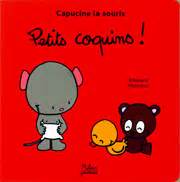 Maison Dans ma maison  sous terre : https://teteamodeler.ouest-france.fr/comptine/jeux-de-mains/dans-ma-maison-sous-terreJeu de cache cache : travail autour de la mémoire, plus vocabulaire des animaux et des chiffres avec des cachettes cubes chiffrées (ex : http://vivimaternelle.canalblog.com/archives/2015/11/30/33005073.html )Dans ma maison  sous terre : https://teteamodeler.ouest-france.fr/comptine/jeux-de-mains/dans-ma-maison-sous-terreJeu de cache cache : travail autour de la mémoire, plus vocabulaire des animaux et des chiffres avec des cachettes cubes chiffrées (ex : http://vivimaternelle.canalblog.com/archives/2015/11/30/33005073.html )Séance 3 : dessiner une maisonSauter  (précis) de maison en maison (de cerceau en cerceau)Ranger du plus petit au plus grand des objets naturels.Sauter de planche en planche dans l'herbe… dessiner des maisons avec de la boue.Séance 3 idem plus roof floor (on the flash cards)La princesse au petit poisJeu du silenceEt jeu de kim avec 3 objets (3 sons (cf lien S21))S3 : quelles graines est la plus petite ?S24 : 21/03Pélagie la sorcière (Valérie Thomas, Paul Korky)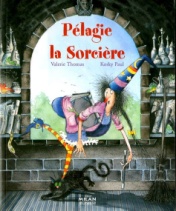 Maison Dans sa maison une sorcièrehttps://poleenfance.wordpress.com/2017/09/19/top-10-des-comptines-sur-les-sorcieres/Rodolphe le chat joue à cache cache avec Pélagie, pour que Pélagie ne le trouve pas cache dans la maison de la même couleur que lui (chats de couleur et maison de couleur (créées en P2)Séance 4 : dessiner une maison avec un toit pointuSauter (obstacles) éviter le chat (peluche ou  jouet…) en sautant par dessusSéance 4 idem (sans le jeu) + regarder et écouter une histoire en anglaisBoucle d'or et les 3 oursÉcouter une histoire faire la position du chat quand on entend le chat miauler : https://www.youtube.com/watch?v=w0ffwDYo00Qs4 : dessins des semis, puis à quoi vont ressembler vos plantes ? (dessin)S25 : 28/03J'ai grandi ici (Anne Crausaz)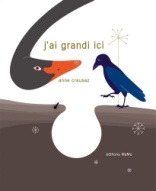 Printemps https://www.hugolescargot.com/comptines-enfants/comptines-pour-apprendre/36985-le-p-tit-printemps/le p'tit printempshttps://www.youtube.com/watch?v=AzMEDKkmuDEtrouver l'image correspondante à la description donnée par la maîtresse puis la coller pour raconter l'histoire en image : http://pole-maternelle-28.tice.ac-orleans-tours.fr/eva/sites/pole-maternelle-28/IMG/pdf/J_ai_grandi_ici.pdfJouer avec de vrais graines : réaliser des collections avec boite à compterSéance 1 printemps :  je trace des traits marron à la peinture pour faire des branches d’arbres, puis je fais des empreintes de fond de bouteille pour faire des fleurs sur les branches :http://artsenmaternelle.canalblog.com/archives/printemps/index.htmlLa course du printemps : attraper des fleurs à chaque tour pour avoir un beau bouquet (fleur en papier collées sur des bâtons).Séance 1 Weather : https://www.youtube.com/watch?v=I8GeA3anPdo&t=1shttps://speak-and-play-english.fr/how-s-the-weather-paroles-comptine-meteo-anglais-francaisécouter la chanson, puis dire la météo du jourPoucette Jeu du silencepuis reconnaître un son (autour de la météo)S5 : Quels insectes peut on trouver dans le jardin ? (préparation de la sortie hebdo avec création d'une affiche et photos trouvées sur internet)S26 : 04/04La chenille qui fait des trous (Eric Carle)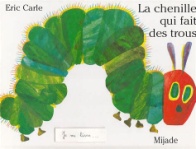 PrintempsCamille la chenille :https://www.youtube.com/watch?v=laKDY1nqaakmémory avec les cartes de l'imagier (une partie seulement) : https://dessinemoiunehistoire.net/la-chenille-qui-fait-des-trous-exploitation-pedagogique-ps-ms-gs/Je donne à manger à la chenille (boite costumée en chenille) chacun leur tour en écoutant la maitresse avec des fruits (jouets ou cartonné).Séance 2 : la chenille et le soleil en 2 temps : PS : peindre ensemble une grande feuille en jaune pour le soleil, et une autre en marron pour la terre, une petite feuille en rouge pour la tête de la chenille et une moyenne feuille en vert pour le corps de la chenille (observations de la 3eme page du livre pour dire les couleurs dont on a besoin en amontCourir comme une chenille (à quatre patte sur un tour puis comme un papillon sur ses deux pieds sur l’autre tour)Séance 2 idem avec  la mascotte qui se trompe dans la météo (aide des flash cards)+ histoire de the very hungry caterpillar :https://www.youtube.com/watch?v=btFCtMhF3iIJack et le haricot GéantUn jeu du silence, puis avec son doigt, sa main, puis son corps on mime la comptine Camille la chenille (permet de travailler le rythme d'une comptine)S6 : Comment naît un papillon ?S27 : 11/04Le premier œuf de Pâques (de Zemanel et Amélie Dufour )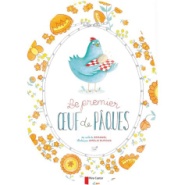 https://ecole-neulliac.webnode.fr/_files/200000401-1b2111b213/Le-premier-oeuf-de-Paques-T-Justine.pdfpdf du livre...Pâques (œufs chocolat)https://dessinemoiunehistoire.net/comptine-un-deux-j-ai-pondu-deux-oeufs/un deux j'ai pondu un œuf (il faut trouver le nombre manquant)Se repérer dans l'espace le jeu des œufs : atelier œufs logique (en grand pour les PS : faire l'activité à 2 ou 3 avec les œufs placé loin de la grille) pour les MS à deux un qui observe la grille et qui commande à l'autre les œufs et le placement.Un œuf en mosaïque de coquilles colorées (inspiré de : https://espritvientenjouant.blogspot.com/2015/04/fleurs-mosaique-coquilles-oeufs-colorees.html)La course aux œufs (relais pour transporter le plus d’œuf par équipe dans leur panier.Chercher les œufs dans le jardin ou bois (œufs en plastique...)Séance 3 idemconte mauritanien  : le garçon et les œufs : https://www.conte-moi.net/contes/garcon-et-oeufsFabriquer un quijada (avec une boite à œufs : https://www.jeuxetcompagnie.fr/fabriquer-un-quijada-instrument-de-musique/S7 : l’œuf magique : expériences autour des œufs : https://www.jeuxetcompagnie.fr/un-oeuf-plusieurs-experiences/datesalbumVocabulaire : les animaux par continent :langageOutils pour les mathématiquesArts Activités physiques : adapter ses équilibres et ses déplacements à des environnements ou des contraintesExplorer le mondeAnglais et conteSciences et musiqueS28 : 02/05Ça aurait pu être pire(A.-H Benjamin., Tim Warnes )  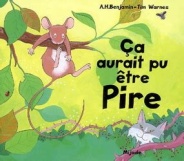 EuropeLe vilain petit canardnumbersS29 : 09/05C'est l'histoire d'un éléphant (Agnes Lestrade)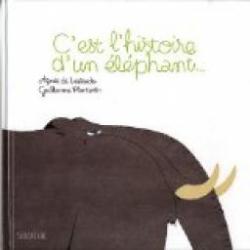 Afrique3 contes d'Afrique (Kersti Chaplet)S30 : 16/05L'Afrique de Zigomar (Philippe Corentin)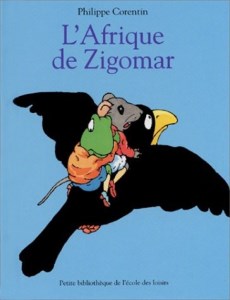 ArctiqueS31 : 23/05Jeudi férié ascension et pont ?Les 3 grains de riz (Agnès Bertron- Martin)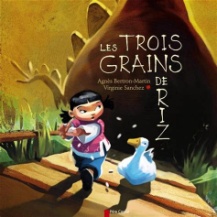 AsieLe prince tigre (Chen Jiang Hong)S32 : 30/05Méli Mélo en Chine (Martine Perrin)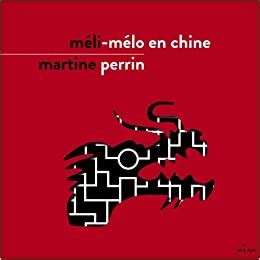 AsieS33 : 7/06 (lundi 6 Pentecôte) Une journée dans la forêt amazonienne (Ella Bailey)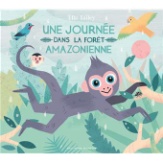 Amérique du sudS34 : 13/05idemAmérique du sudS35 : 20/05Méli-Mélo chez les indiens (Martine Perrin)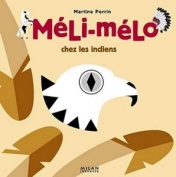 Amérique du nordS36 : 27/05Bien cachés (Elo, Sarbacanes)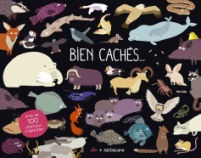 Sortie Nature autour de la faune et la floreS37 : 4/07 fin le mardi 5 au soiridem